Alunno/a: ______________________________________Classe _______ Sezione ________ Coordinatore di classe Prof. ________________________________ Dati anagrafici e informazioni essenziali di presentazione dell’allievo Cognome e nome allievo/a:____________________________________________Luogo di nascita: ___________________________ Data: ____/ ____/ _________Nazionalità: ________________________________________________________Lingua madre: ______________________________________________________Data d’arrivo in Italia: _______________________________Numero degli anni di scolarità: ___________________Scolarità pregressa regolare:   □ sì    □ noScuole e classi frequentate in Italia: _________________________________________________________________________________________________________Eventuali corsi di italiano frequentati (data e luogo): ____________________________________________________________________________________________Altre lingue studiate/conosciute: _________________________________________1. TIPOLOGIA DI BISOGNO EDUCATIVO SPECIALE  A. alunno NAI (si intendono gli alunni stranieri inseriti per la prima volta nel nostro sistema scolastico nell’anno scolastico in corso o in quello precedente)B alunno straniero giunto in Italia nell’ultimo triennio (si intendono gli alunni che hanno superato la prima alfabetizzazione ma ancora non hanno raggiunto quelle competenze nella lingua italiana tali da poter affrontare le materie di studio)C. alunno straniero che pur essendo in Italia da più anni trova ancora difficoltà nella lingua italiana ed in particolare in quella dello studioD. Alunno straniero con età anagrafica non corrispondente alla classe d’inserimento causaritardo scolastico rispetto la normativa italianaripetenzainserito in una classe “inferiore” in accordo con la famigliaEventuali altre informazioni che si ritiene utile indicare:….……………………………………………………………………………………………………………………………………………………………………………………………………………………………………………………………………………………………………2. OSSERVAZIONEVALUTAZIONE DELLE COMPETENZE LINGUISTICHE IN INGRESSO      (indicare con X)  OSSERVAZIONI SUL PROCESSO DI APPRENDIMENTO2.3   SITUAZIONE DI PARTENZA Facendo riferimento a:□ test di ingresso □ incontri con il mediatore culturale □ osservazioni sistematiche □ prime verifiche □ colloquio con la famigliarisulta la seguente situazione di partenza:L’alunno /a dimostra specifiche capacità e potenzialità nei seguenti ambiti disciplinari (indicare con X):Linguistico- espressivo □ Logico-matematico □ Artistico-espressivo □ MusicaleMotorio- □ Tecnologico e Scientifico □ Storico-geograficoL’alunno /a dimostra difficoltà  nei seguenti ambiti disciplinari (indicare con X):Linguistico- espressivo □ Logico-matematico □ Artistico-espressivo □ MusicaleMotorio- □Tecnologico e Scientifico □ Storico-geograficoVALUTAZIONE SINTETICA DELLE COMPETENZE IN INGRESSO (come emerso dalle varie osservazioni): 	 	  □ Inadeguata 	        □ Parzialmente adeguata		□ Adeguata ____ ____ ____Il Consiglio di classe, tenuto conto delle difficoltà rilevate, propone un intervento personalizzato nei contenuti e nei tempi, allo scopo di permettere all’alunno di raggiungere gli obiettivi necessari nel corso del suo percorso scolastico.Obiettivi educativi: Favorire e sviluppare il processo di socializzazione Mettere in atto strategie integrative Potenziare le competenze comunicative Migliorare l’autostima attraverso il rafforzamento delle strategie di apprendimento e socializzazione Potenziare l’autonomia personale Favorire il pieno inserimento nel Paese ospitante Obiettivi didattici trasversali: Promuovere la capacità di organizzare e gestire il lavoro scolastico Favorire l’acquisizione di un metodo di studio efficace Favorire la proficua collaborazione con docenti e studenti Valorizzare l’identità culturale  3.  INTERVENTI INTEGRATIVI DI SUPPORTO PREVISTI Attività personalizzate conl’insegnante curricolarel’insegnante di sostegno  (se previsto in classe) Corso di italiano L2 in orario scolastico/extra-scolastico Intervento mediatore linguistico Doposcuola didattico alunni stranieri	 Recupero disciplinare   altro (indicare)………………………………………………………………………………..Tenuto conto delle norme di sicurezza imposte dalla normativa vigente per la prevenzione del rischio di contagio da Covid 19, per l’organizzazione della didattica si rinvia al protocollo operativo per le attività di supporto agli alunni con bisogni educativi speciali redatto per il nostro istituto; si stabilisce, in accordo con tale protocollo, che in caso di compresenze sarà possibile effettuare attività nel piccolo gruppo solo nel caso di disponibilità degli spazi predisposti (che dovranno essere sanificati prima e dopo l’utilizzo) e solo con alunni dello stesso gruppo classe; queste attività, come quelle in classe, avverranno nel rispetto del distanziamento e delle norme di sicurezza imposte dalla normativa vigente.4.  STRATEGIE METODOLOGICHE PREVISTE Organizzare lezioni frontali che utilizzino contemporaneamente più linguaggi comunicativi (es. codice linguistico, iconico..) Utilizzare la classe come risorsa in attività di tutoring e aiuto fra pari Fornire spiegazioni individualizzate Semplificare il testo e le consegne Rispettare i tempi di assimilazione dei contenuti disciplinari Guidare alla comprensione del testo attraverso semplici domande strutturate Verificare la comprensione delle indicazioni ricevute per un compito (consegne) Concedere tempi più lunghi nell’esecuzione di alcuni compiti Fornire strumenti compensativi/dispensativiSul piano metodologico si porrà attenzione all’acquisizione delle conoscenze di base, potenziandole anche attraverso strumenti interattivi, di tipo integrato, al fine di stimolare l’interesse e la curiosità dell’alunno.5.  MODALITA’ DI VERIFICA -  interrogazioni programmate-  personalizzazione delle prove (parzialmente o completamente differenziate)-  riduzione di richieste e/o tempi più lunghi per lo svolgimento di compiti scritti-  prove orali in compensazione di prove scrittealtro: ………………………………………………………………………………….6.  CRITERI DI VALUTAZIONELa valutazione per ogni singola disciplina e quella finale di ammissione alla classe successiva sarà coerente con quanto delineato nel PDP e terrà conto:degli obiettivi disciplinari indicati e raggiuntidei progressi in italiano L2delle competenze acquisitedei  progressi nelle disciplinedella previsione di sviluppo linguisticodelle attività integrative seguite dall’alunnodella motivazionedell’impegnodelle potenzialità dell’alunnoOBIETTIVI DISCIPLINARIOBIETTIVI RICONDUCIBILI ALLA PROGRAMMAZIONE DI CLASSE PER LE SEGUENTI DISCIPLINE:ItalianoStoria Educazione civicaGeografiaIngleseFranceseMatematicaScienzeArte e immagineMusicaTecnologiaScienze motorieReligione - alternativa religionePER LE DISCIPLINE PER LE QUALI GLI OBIETTIVI NON SONO RICONDUCIBILI ALLA PROGRAMMAZIONE DI CLASSE, SI PREVEDONO LE PERSONALIZZAZIONI RIPORTATE NELLE TABELLE CHE SEGUONO. INTERVENTI EDUCATIVI E DIDATTICIStrategie di personalizzazione/individualizzazione Disciplina: _____________________________________________________________Firma del docente: ______________________________________________________Disciplina: _____________________________________________________________Firma del docente: _____________________________________________________Disciplina: _____________________________________________________________Firma del docente: ______________________________________________________Quadro riassuntivo degli strumenti compensativi e delle misure dispensative - parametri e criteri per la verifica/valutazioneDIDATTICA A DISTANZAQualora si rendesse necessario sospendere le attività didattiche in presenza a causa delle condizioni epidemiologiche contingenti, l’erogazione della didattica avverrà a distanza. Gli insegnanti avranno cura, se necessario, di fornire materiale personalizzato attraverso i canali della DAD, di tener conto anche in DAD di tutte le misure dispensative e gli strumenti compensativi previsti nel presente documento e di monitorare l’attuazione del PDP. Le attività a distanza vedranno coinvolte le varie discipline e si svolgeranno in modalità sincrona e asincrona. Fra le attività asincrone si prevedono la consegna di materiale di studio (ad es. mappe e schemi), prodotti multimediali e link a materiale didattico da poter visionare online; fra le attività sincrone si prevedono lezioni in piattaforma con tutta la classe, o anche help individuali o in piccolo gruppo. In accordo con il Piano scolastico per la Didattica Digitale Integrata, si decide quindi la seguente modalità operativa in DAD:PIATTAFORME E STRUMENTI UTILIZZATI (indicare una o più modalità)ORGANIZZAZIONE DELLE ATTIVITA’ DIDATTICHE (indicare una o più modalità)MODALITA’ PER LA VERIFICA DEGLI APRENDIMENTI(indicare una o più modalità)In caso si avvii la didattica a distanza, la valutazione delle prove di verifica sincrone e asincrone terrà conto della partecipazione, dell’impegno, dell’autonomia e dello sviluppo delle competenze disciplinari.Nella valutazione si terrà sempre conto della progressione nell’apprendimento e naturalmente delle difficoltà e delle potenzialità dell’allievo.Misure compensative/dispensative per le prove INVALSI (per i soli alunni di classe terza):Si stabilisce che l’alunno:     usufruisca di un tempo aggiuntivo di 15 minuti per la prova di italiano     usufruisca di un tempo aggiuntivo di 15 minuti per la prova di matematica    usufruisca di un tempo aggiuntivo di 15 minuti per la prova di inglese (lettura)	    usufruisca di un terzo ascolto per la prova di listening di ingleseLe parti coinvolte si impegnano a rispettare quanto condiviso e concordato nel presente PDP per il successo formativo dell'alunno.FIRMA DEI DOCENTIFirma dei genitori______________________________________________________IL DIRIGENTE SCOLASTICO						________________________________Siniscola, __________________P.D.P.Piano Didattico Personalizzatoper gli alunni stranieriPer allievi con altri Bisogni Educativi Speciali (BES-Dir. Min. 27/12/2012; C.M. n. 8 del  6/03/2013)                                              a.s.ITALIANO L2LIVELLO 0Principiante assolutoLIVELLO A1Molto elementareLIVELLO A2ElementareLIVELLO B1Intermedio LIVELLO B2AutonomoLivello di comprensioneItaliano oraleLivello di produzione Italiano oraleLivello di comprensioneItaliano scrittoLivello di produzioneItaliano scrittoMEMORIAMEMORIAMEMORIAMEMORIAMEMORIAMEMORIAMEMORIAMEMORIADifficoltà nel memorizzare: categorizzazioni  formule, strutture grammaticali, algoritmi (tabelline, nomi, date …) sequenze e procedure  Difficoltà nel memorizzare: categorizzazioni  formule, strutture grammaticali, algoritmi (tabelline, nomi, date …) sequenze e procedure  Difficoltà nel memorizzare: categorizzazioni  formule, strutture grammaticali, algoritmi (tabelline, nomi, date …) sequenze e procedure  Difficoltà nel memorizzare: categorizzazioni  formule, strutture grammaticali, algoritmi (tabelline, nomi, date …) sequenze e procedure  Difficoltà nel memorizzare: categorizzazioni  formule, strutture grammaticali, algoritmi (tabelline, nomi, date …) sequenze e procedure  Difficoltà nel memorizzare: categorizzazioni  formule, strutture grammaticali, algoritmi (tabelline, nomi, date …) sequenze e procedure  Difficoltà nel memorizzare: categorizzazioni  formule, strutture grammaticali, algoritmi (tabelline, nomi, date …) sequenze e procedure  Difficoltà nel memorizzare: categorizzazioni  formule, strutture grammaticali, algoritmi (tabelline, nomi, date …) sequenze e procedure  ATTENZIONEATTENZIONEATTENZIONEATTENZIONEATTENZIONEATTENZIONEATTENZIONEATTENZIONEattenzione visuo-spaziale selettivaintensivaattenzione visuo-spaziale selettivaintensivaattenzione visuo-spaziale selettivaintensivaattenzione visuo-spaziale selettivaintensivaattenzione visuo-spaziale selettivaintensivaattenzione visuo-spaziale selettivaintensivaattenzione visuo-spaziale selettivaintensivaattenzione visuo-spaziale selettivaintensivaAFFATICABILITÀAFFATICABILITÀAFFATICABILITÀAFFATICABILITÀAFFATICABILITÀAFFATICABILITÀAFFATICABILITÀAFFATICABILITÀSìPocaNoNoNoNoNoNoPRASSIEPRASSIEPRASSIEPRASSIEPRASSIEPRASSIEPRASSIEPRASSIEdifficoltà di esecuzionedifficoltà di pianificazionedifficoltà di programmazione e progettazionedifficoltà di esecuzionedifficoltà di pianificazionedifficoltà di programmazione e progettazionedifficoltà di esecuzionedifficoltà di pianificazionedifficoltà di programmazione e progettazionedifficoltà di esecuzionedifficoltà di pianificazionedifficoltà di programmazione e progettazionedifficoltà di esecuzionedifficoltà di pianificazionedifficoltà di programmazione e progettazionedifficoltà di esecuzionedifficoltà di pianificazionedifficoltà di programmazione e progettazionedifficoltà di esecuzionedifficoltà di pianificazionedifficoltà di programmazione e progettazionedifficoltà di esecuzionedifficoltà di pianificazionedifficoltà di programmazione e progettazioneMOTIVAZIONE MOTIVAZIONE MOTIVAZIONE MOTIVAZIONE MOTIVAZIONE MOTIVAZIONE MOTIVAZIONE MOTIVAZIONE MOTIVAZIONE Partecipazione al dialogo educativoPartecipazione al dialogo educativoPartecipazione al dialogo educativomolto  adeguatamolto  adeguataadeguatapoco adeguatanon adeguatanon adeguataConsapevolezza delle proprie difficoltà Consapevolezza delle proprie difficoltà Consapevolezza delle proprie difficoltà molto  adeguatamolto  adeguataadeguatapoco adeguatanon adeguatanon adeguataConsapevolezza dei propri punti di forzaConsapevolezza dei propri punti di forzaConsapevolezza dei propri punti di forzamolto  adeguatamolto  adeguataadeguatapoco adeguatanon adeguatanon adeguataAutostimaAutostimaAutostimamolto  adeguatamolto  adeguataadeguatapoco adeguatanon adeguatanon adeguataATTEGGIAMENTI E COMPORTAMENTI RISCONTRABILI A SCUOLAATTEGGIAMENTI E COMPORTAMENTI RISCONTRABILI A SCUOLAATTEGGIAMENTI E COMPORTAMENTI RISCONTRABILI A SCUOLAATTEGGIAMENTI E COMPORTAMENTI RISCONTRABILI A SCUOLAATTEGGIAMENTI E COMPORTAMENTI RISCONTRABILI A SCUOLAATTEGGIAMENTI E COMPORTAMENTI RISCONTRABILI A SCUOLAATTEGGIAMENTI E COMPORTAMENTI RISCONTRABILI A SCUOLAATTEGGIAMENTI E COMPORTAMENTI RISCONTRABILI A SCUOLAATTEGGIAMENTI E COMPORTAMENTI RISCONTRABILI A SCUOLARegolarità frequenza scolasticaRegolarità frequenza scolasticaRegolarità frequenza scolasticamolto  adeguataadeguataadeguatapoco adeguatanon adeguatanon adeguataAccettazione e rispetto delle regoleAccettazione e rispetto delle regoleAccettazione e rispetto delle regolemolto  adeguataadeguataadeguatapoco adeguatanon adeguatanon adeguataRispetto degli impegni Rispetto degli impegni Rispetto degli impegni molto  adeguatoadeguatoadeguatopoco adeguatonon adeguatonon adeguatoAccettazione consapevole degli strumenti compensativi e delle misure dispensativeAccettazione consapevole degli strumenti compensativi e delle misure dispensativeAccettazione consapevole degli strumenti compensativi e delle misure dispensativemolto  adeguataadeguataadeguatapoco adeguatanon adeguatanon adeguataAutonomia nel lavoro Autonomia nel lavoro Autonomia nel lavoro molto  adeguataadeguataadeguatapoco adeguatanon adeguatanon adeguataSTRATEGIE UTILIZZATE DALL’ALUNNO NELLO STUDIO STRATEGIE UTILIZZATE DALL’ALUNNO NELLO STUDIO STRATEGIE UTILIZZATE DALL’ALUNNO NELLO STUDIO STRATEGIE UTILIZZATE DALL’ALUNNO NELLO STUDIO STRATEGIE UTILIZZATE DALL’ALUNNO NELLO STUDIO STRATEGIE UTILIZZATE DALL’ALUNNO NELLO STUDIO STRATEGIE UTILIZZATE DALL’ALUNNO NELLO STUDIO STRATEGIE UTILIZZATE DALL’ALUNNO NELLO STUDIO STRATEGIE UTILIZZATE DALL’ALUNNO NELLO STUDIO Sottolinea, identifica parole chiave … Sottolinea, identifica parole chiave … Sottolinea, identifica parole chiave … efficaceefficaceefficaceda potenziareda potenziareda potenziareCostruisce schemi, mappe o diagrammiCostruisce schemi, mappe o diagrammiCostruisce schemi, mappe o diagrammiefficaceefficaceefficaceda potenziareda potenziareda potenziareUtilizza strumenti informatici (computer, correttore ortografico, software …)Utilizza strumenti informatici (computer, correttore ortografico, software …)Utilizza strumenti informatici (computer, correttore ortografico, software …)efficaceefficaceefficaceda potenziareda potenziareda potenziareUsa strategie di memorizzazione   (immagini, colori, riquadrature …) Usa strategie di memorizzazione   (immagini, colori, riquadrature …) Usa strategie di memorizzazione   (immagini, colori, riquadrature …) efficaceefficaceefficaceda potenziareda potenziareda potenziareAltro Altro Altro Osservazione Obiettivi disciplinari personalizzati (conoscenze e competenze)Modalità di verificaCriteri di  valutazioneOsservazione Obiettivi disciplinari personalizzati (conoscenze e competenze)Modalità di verificaCriteri di  valutazioneOsservazione Obiettivi disciplinari personalizzati (conoscenze e competenze)Modalità di verificaCriteri di  valutazioneMISURE DISPENSATIVE (legge 170/10 e linee guida 12/07/11)E INTERVENTI DI INDIVIDUALIZZAZIONEITALIANOSTORIA  EDUCAZIONE CIVICAGEOGRAFIAINGLESEFRANCESEMATEMATICASCIENZEARTE  E IMMAGINE MUSICATECNOLOGIASC. MOTORIERELIGIONEDispensa dalla lettura ad alta voce in classeDispensa dall’uso del corsivo e/o dello stampato minuscolo Dispensa dalla scrittura sotto dettatura di testi e/o appuntiDispensa dal ricopiare testi o espressioni matematiche dalla lavagna Dispensa dallo studio mnemonico delle tabelline, delle forme verbali, delle poesie Dispensa dall’utilizzo di tempi standard Riduzione delle consegne degli esercizi in classe senza modificare gli obiettiviRiduzione del carico dei compiti a casaDispensa dalla sovrapposizione di verifiche scritte e interrogazioni di più materie Integrazione dei libri di testo con appunti su supporto registrato, digitalizzato o cartaceo stampato (come mappe, schemi, formulari)Accordo sulle modalità e i tempi delle verifiche oraliNelle verifiche, riduzione e/o adattamento del numero degli esercizi senza modificare gli obiettivi Lettura delle consegne degli esercizi durante le verificheControllo, da parte dei docenti, della gestione del diario (corretta trascrizione di compiti/avvisi)Valutazione dei procedimenti e non dei calcoli nella risoluzione dei problemiValutazione del contenuto e non degli errori ortograficiAltro _________________________________________________________________________STRUMENTI COMPENSATIVI (legge 170/10 e linee guida 12/07/11)ITALIANOSTORIA  EDUCAZIONE CIVICAGEOGRAFIAINGLESEFRANCESEMATEMATICASCIENZEARTE  E IMMAGINE MUSICATECNOLOGIASC. MOTORIERELIGIONEUtilizzo di computer e/o tablet Utilizzo di programmi di video-scrittura con correttore ortografico Utilizzo di tecnologie di sintesi vocaleUtilizzo di risorse audio (file audio digitali, audiolibri…)Utilizzo del registratore digitale o di altri strumenti di registrazione per uso personaleUtilizzo di ausili per il calcolo (tavola pitagorica, linee dei numeri, formulari…) ed eventualmente della calcolatrice Utilizzo di schemi, tabelle, mappe, diagrammi di flusso, presentazioni multimediali come supporto durante le verifiche scritte e oraliUtilizzo di software didattici e compensativi (free e/o commerciali) Ascolto aggiuntivo nelle prove di listening delle lingue straniere Altro__________________________________________________________________Registro ElettronicoLezioni sincrone con la classeLezioni individuali o nel piccolo gruppoInvio materiale didattico personalizzatoAltro Esposizione orale in videolezioneStesura e restituzione degli elaboratiTest (ad esempio “moduli”)altroCOGNOME E NOMEDISCIPLINAFIRMA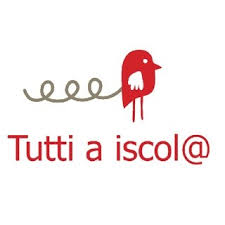 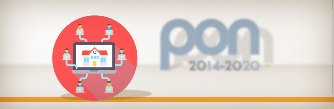 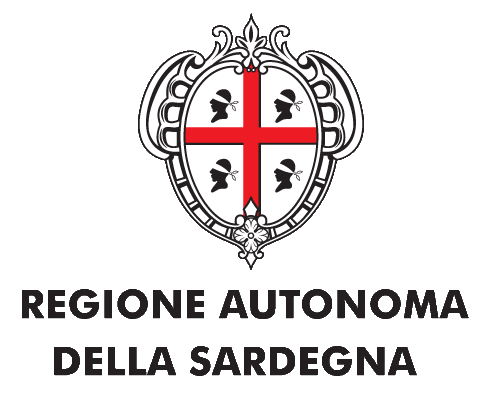 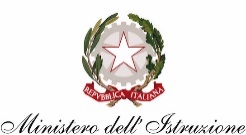 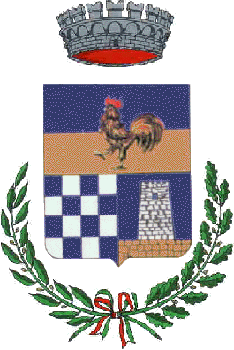 